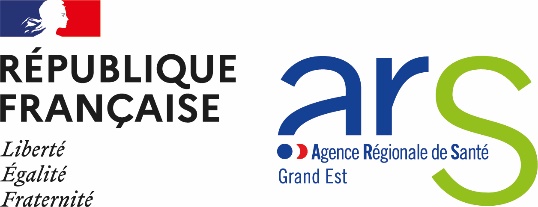 Groupe de travail – Lieux de santé sans tabac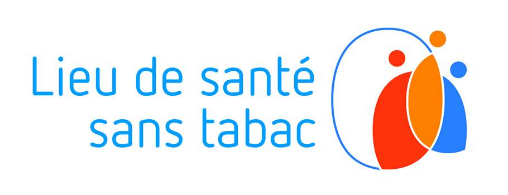 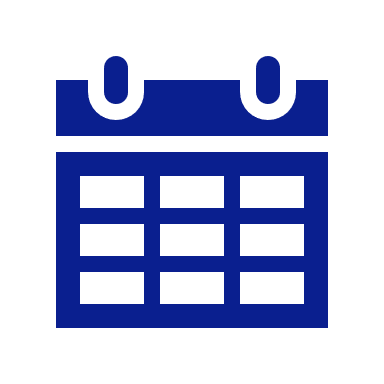 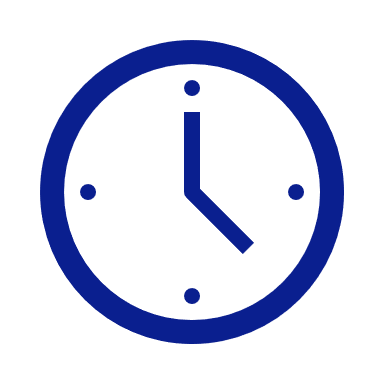 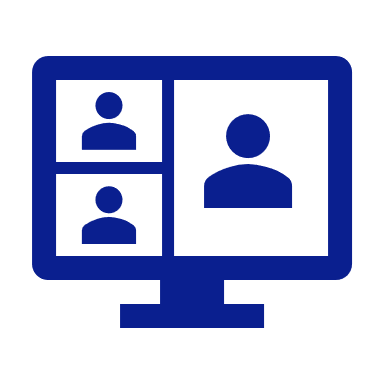 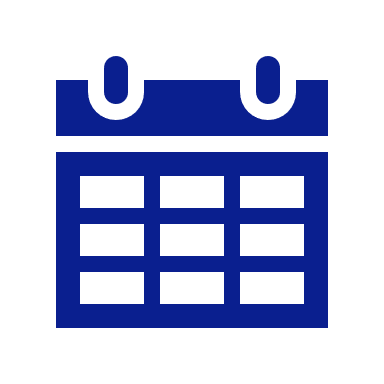 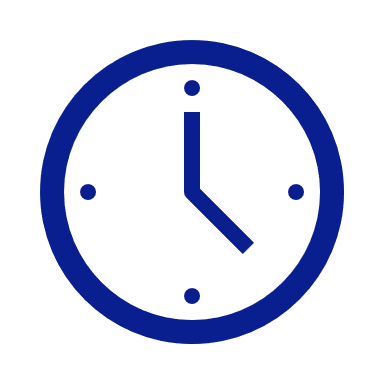 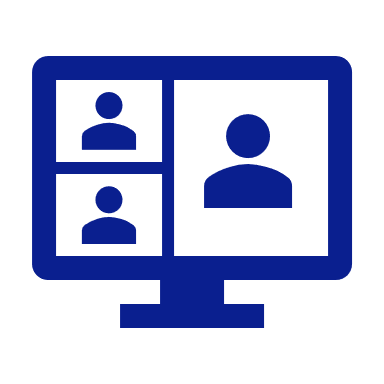 Ordre du jour : 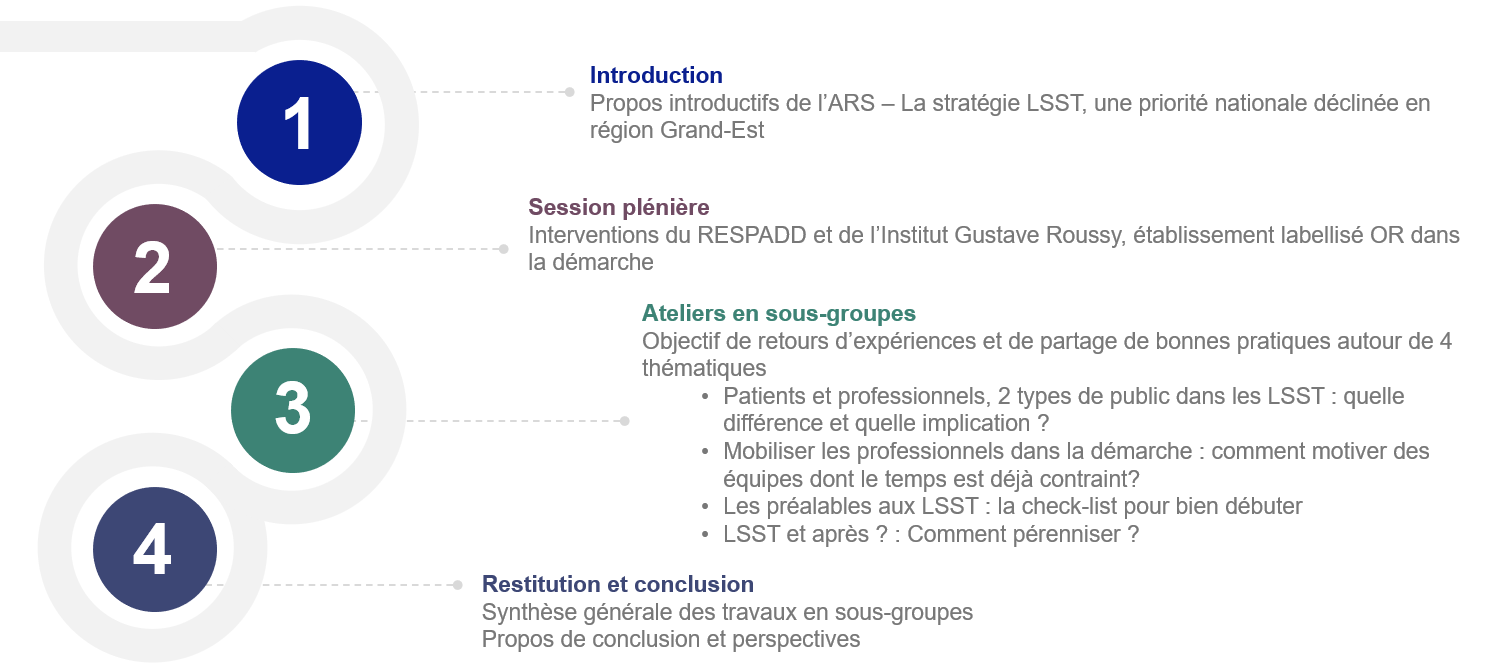 Merci de confirmer votre participation et vos éventuelles préférences de thématiques pour les ateliers de travail sur le lien suivant : https://forms.office.com/e/U5KCuMjt1G